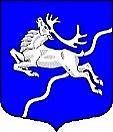 Местная администрациявнутригородского муниципального образования Санкт-Петербургамуниципальный округСеверныйПОСТАНОВЛЕНИЕО внесении изменений в постановление №105 от 05.12.2017 Об утверждении ведомственной целевой программына 2018 год,финансируемой за счет средств местного бюджета,«Участие в формах, установленных законодательством Санкт-Петербурга в мероприятиях по профилактике незаконного потребления наркотических и психотропных веществ, новых потенциально опасных психоактивных веществ, наркомании в Санкт-Петербурге»«11» декабря 2018 года                                                                                      №153-МА-2018В целях улучшения показателей социально-экономического развития муниципального образования,повышения эффективности бюджетных расходов, соблюдения принципа адресности и целевого характера использования бюджетных средств, организации рациональных процедур планирования и осуществления закупок товаров, работ, услуг для муниципальных нужд, руководствуясь  п.3 ст.179 Бюджетного кодекса Российской Федерации, Уставом внутригородского муниципального образования Санкт-Петербурга муниципальный округ Северный, Местная администрацияПОСТАНОВЛЯЕТ:1.Приложение к постановлению Местной администрации № 105 от 05.12.2017 года «Об утверждении ведомственной целевой программы на 2018 год, финансируемой за счет средств местного бюджета, «Участие в формах, установленных законодательством Санкт-Петербурга в мероприятиях по профилактике незаконного потребления наркотических и психотропных веществ, новых потенциально опасных психоактивных веществ, наркомании в Санкт-Петербурге» изложить в новой редакции согласно приложению к настоящему постановлению.2.Настоящее постановление вступает в силу с момента приятия.3.Контроль за исполнением настоящего постановления возложить на Главу Местной администрацииИ.о.Главы 			                        С.В.ПустосмеховаПриложение 
к постановлению Местной администрации 
от  «11» декабря 2018 №153-МА-2018

«УТВЕРЖДАЮ»

И.о.Главы Местной администрации
внутригородского муниципального 
образования Санкт-Петербурга
муниципальный округ Северный
___________________ С.В.Пустосмехова

«11» декабря 2018 годаВЕДОМСТВЕННАЯ ЦЕЛЕВАЯ ПРОГРАММА
ВНУТРИГОРОДСКОго Муниципального образования 
САНКТ-ПЕТЕРБУРГА
МУНИЦИПАЛЬНЫЙ ОКРУГ северный

«УЧАСТИЕ В  ФОРМАХ, УСТАНОВЛЕННЫХ ЗАКОНОДАТЕЛЬСТВОМ САНКТ-ПЕТЕРБУРГА, В МЕРОПРИЯТИЯХ ПО ПРОФИЛАКТИКЕ НЕЗАКОННОГО ПОТРЕБЛЕНИЯ НАРКОТИЧЕСКИХ СРЕДСТВ И ПСИХОТРОПНЫХ ВЕЩЕСТВ, НОВЫХ ПОТЕНЦИАЛЬНО ОПАСНЫХ ПСИХОАКТИВНЫХ ВЕЩЕСТВ, НАРКОМАНИИ В САНКТ-ПЕТЕРБУРГЕ» Санкт-Петербург
2018ПАСПОРТВЕДОМСТВЕННОЙ ЦЕЛЕВОЙПРОГРАММЫ2. Содержание проблемы и обоснование необходимости ее решения программными методами:Санкт-Петербург, в котором сконцентрированы крупные промышленные предприятия, научные и образовательные учреждения, места массового досуга молодежи, а также, достигнут высокий жизненный уровень населения, рассматривается преступными сообществами как один из наиболее экономически выгодных регионов для незаконного оборота наркотиков.Сбыту наркотиков, в основном синтетических, способствуют развитая сеть ночных клубов и дискотек, большое количество студенческих общежитий и мест компактного проживания этнических диаспор.Несмотря на меры, принимаемые для улучшения ситуации на территории в границах МО МО Северный  субъектами профилактики и противодействия распространению наркотиков, количество зарегистрированных отравлений наркотиками остается стабильно высоким. Актуальность проблемы наркотизации общества не снижается. Очевидна необходимость продолжения комплексной профилактической работы. Сложившаяся неблагоприятная ситуация требует координации усилий различных ведомств, направленных на принятие комплекса профилактических мер и предотвращение дальнейшего распространения наркозависимости, на повышение эффективности лечебной и реабилитационной помощи больным наркоманией. В целях эффективного решения задач по профилактике наркомании необходимо объединение усилий и координация действий исполнительных органов государственной власти Санкт-Петербурга, органов местного самоуправления в Санкт-Петербурге и правоохранительных органов. В сложившихся условиях требуется активизация работы всех участников антинаркотической деятельности по выявлению и ликвидации каналов поставок наркотиков, организованных преступных группировок и сообществ, подрыву экономических основ наркобизнеса, по усилению и совершенствованию профилактической работы среди населения, особенно в молодежной среде.3. ПЕРЕЧЕНЬ мероприятий программы и необходимый объем финансирования:4. Показатели результативности и эффективности мероприятий  ВЕДОМСТВЕННОЙ ЦЕЛЕВОЙ программы:5. ОБОСНОВАНИЯ И РАСЧЕТЫ ОБЪЕМОВ ФИНАНСИРОВАНИЯ:Разработка осуществлена в соответствии с постановлением Местной администрации МО МО Северный от  27.11.2018 №129 «Об утверждении в новой редакции постановления Местной администрации от 13.10.2017 №50».Обоснования и расчеты объемов финансирования мероприятий, предусмотренных программой, оформлены по установленной форме.6. СОГЛАСОВАНИЕ ПРОГРАММЫ:Наименование программы«Участие в формах, установленных законодательством Санкт-Петербурга, в мероприятиях по профилактике незаконного потребления наркотических средств и психотропных веществ, новых потенциально опасных психоактивных веществ, наркомании в Санкт-Петербурге» (далее – Программа)Основание для разработки программыФедеральный закон от 06.10.2003 №131-ФЗ «Об общих принципах организации местного самоуправления в Российской Федерации»;Федеральный закон от 08.01.1998 №3-ФЗ «О наркотических средствах и психотропных веществах»пп.35 п.1 ст.10 Закон Санкт-Петербурга от 23.09.2009  № 420-79 «Об организации местного самоуправления в Санкт-Петербурге». Закон Санкт-Петербурга от 04.06.2007 №230-42 «О профилактике правонарушений в Санкт-Петербурге»;Закон Санкт-Петербурга от 21.09.2011 №541-106 «О профилактике наркомании в Санкт-Петербурге»Устав внутригородского муниципального образования Санкт-Петербурга муниципальный округ Северный.Заказчик программыМестная администрация внутригородского муниципального образования   Санкт-Петербурга муниципальный округ Северный(далее – МА МО МО Северный).Разработчик программыОрганизационный отдел Местной администрации МО МО Северный.Цели программыУчастие в разработке и применение эффективных, действенных, комплексных мер, направленных на профилактику предупреждения наркомании;Взаимодействие с правоохранительными органами и органами государственной власти в предупреждении правонарушений, связанных с незаконным оборотом наркотических средств, выявление и устранение причин и условий, способствующих их совершению; Привлечение граждан к участию в профилактике наркомании;Освещение в средствах массовой информации мероприятий, направленных на профилактику наркомании;Пропаганда преимущества здорового образа жизни;Формирование позитивного отношения к жизни подрастающего поколения и молодежи.Задачи программы - развитие профилактического направления по усилению противодействия незаконному обороту наркотиков и злоупотреблению ими на территории в границах МО МО Северный;  - организация информационно-аналитического освещения в средствах массовой информации, распространяемых на территории в границах МО МО Северный, вопросов профилактики наркомании; - повышение уровня антинаркотической пропаганды и формирование негативного общественного отношения к немедицинскому потреблению наркотических средств, пропаганда здорового образа жизни в молодежной среде; - внедрение современных методик профилактики вовлечения подростков в потребление наркотических средств и психотропных веществ и  профилактики вовлечения молодежи в незаконный оборот наркотических средств и психотропных веществ;- участие в организации мониторинга наркоситуации, обеспечивающего эффективный комплексный контроль над злоупотреблением наркотическими средствами и их незаконным оборотом.Сроки реализации программыI-IV квартал 2018 года.Исполнитель программыОрганизационный отдел  Местной администрации МО МО  Северный.Ожидаемые конечные результаты реализации программыСовершенствование взаимодействия с органами государственной власти Санкт-Петербурга, правоохранительными органами по вопросам профилактики наркомании;Снижение риска употребления наркотических средств среди различных групп населения муниципального образования.Источники финансирования программыМестный бюджет.Объем финансирования программы (тыс. руб.)64,3Контроль  за реализацией программыИ.о.Главы Местной администрации№п/пНаименованиемероприятияОжидаемые конечные 
результатыОжидаемые конечные 
результатыСрокисполне-нияОбъемфинансиро-вания, тыс.руб.№п/пНаименованиемероприятияед. изм.кол-воСрокисполне-нияОбъемфинансиро-вания, тыс.руб.1234561.Участие в заседаниях Антинаркотической комиссии при администрации Калининского района Санкт-Петербурга. кол-во заседаний.По плану АКР.В течение года.0,02.Взаимодействие с органами государственной власти Санкт-Петербурга, правоохранительными органами и иными органами по вопросам профилактики наркомании на территории в границах МО МО Северный.кол-во мероприятий, ед.Систематически.В течение года.0,03.Участие в информировании и консультировании жителей по вопросам профилактики наркомании на территории в границах МО МО Северный. кол-во консультаций, ед.На постоянной основе.В течение года.0,04.Размещение в муниципальной газете «Северные вести», на информационных стендах и на официальном сайте муниципального образования Северный в информационно-телекоммуникационной сети «Интернет», материалов, направленных на формирование негативного отношения к потреблению наркотиков, пропаганду преимущества здорового образа жизни.кол-во материалов.Не менее1-го раза в квартал.В течение года.0,0Из ВЦП Учреждение печатного средства массовой информации5.Предоставление правоохранительным структурам (УМВД, районному отделу УФМС, УФСБ, прокуратуре Калининского района Санкт-Петербурга) возможности размещения в муниципальной газете «Северные вести», на информационных стендах и на официальном сайте муниципального образования Северный в информационно-телекоммуникационной сети «Интернет», материалов, направленных на профилактику наркомании. кол-во материалов.По мере поступления информации.В течение года.0,0Из ВЦП Учреждение печатного средства массовой информации6.Участие в мероприятиях проводимых органами государственной власти в рамках «Месячника антинаркотических мероприятий», посвященных «Международному дню борьбы с наркоманией и незаконным оборотом наркотиков».кол-во мероприятий, ед.По плануАКР.Май-июнь 20180,07.Выпуск евробуклетов по вопросам профилактики наркомании на территориив границах МО МО Северныйкол-во экз.180001-4 кв.38,08.Разработка дизайна и изготовление светоотражателей  «Нет наркотикам» и распространение их среди несовершеннолетних, проживающих в границах территории МО МО Северныйштук5001-3 кв.26,39.Организация и проведение лекции «Профилактика наркопотребления и незаконного оборота наркотиков (для учащихся школ округа)1112 чел.26.04.2018Без финансирования10. Организация и проведение лекции «Что должны знать несовершеннолетние о вреде наркотиков» для учащихся школ округа)125 чел.12.04.2018Без финансированияВСЕГОВСЕГОВСЕГОВСЕГОВСЕГО64,3№ п/пПоказатели результативности и эффективности мероприятий ведомственной целевой  программыЗначение показателя1.Количество проведенных тематических мероприятий, тренингов, посвященных профилактике наркомании, по отношению к запланированному, в процентах.>98%2.Сумма средств бюджета муниципального образования, затраченная на проведение мероприятий программы, к запланированной, в процентах>98%3.Количество правонарушений на территории муниципального образования, связанных с незаконным оборотом наркотических средств, по отношению к предыдущему годуснижение№ п/пУчастники программыФамилия имя отчествоПодпись1.Инициатор программыОрганизационный отдел2.Заказчик программыМА МО МО Северный3.Разработчик программыБулгакова Т.И4.Исполнитель программыОрганизационный отдел5.Отдел бухгалтерского учета и отчетностиМуровщик О.А